          ФЕДЕРАЛЬНОЕ АГЕНТСТВО ПО ДЕЛАМ МОЛОДЕЖИ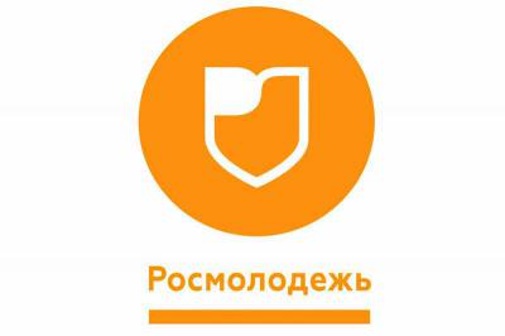 (РОСМОЛОДЕЖЬ)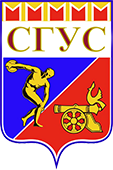 ФЕДЕРАЛЬНОЕ ГОСУДАРСТВЕННОЕ БЮДЖЕТНОЕ УЧРЕЖДЕНИЕ ВЫСШЕГО ОБРАЗОВАНИЯ «СМОЛЕНСКИЙ ГОСУДАРСТВЕННЫЙ УНИВЕРСИТЕТ СПОРТА»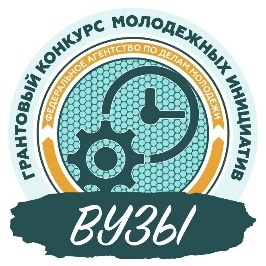 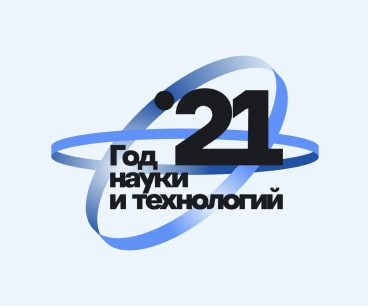 Всероссийская научно-практическая конференция с международным участием«ПРОБЛЕМЫ И ПЕРСПЕКТИВЫ РАЗВИТИЯ СПОРТИВНОГО ОРИЕНТИРОВАНИЯ И АКТИВНЫХ ВИДОВ ТУРИЗМА»Сроки проведения: 9-10 октября 2021 года.Место проведения: Смоленск, ФГБОУ ВО «СГУС».Цель конференции – обобщение передового опыта и инновационных подходов совершенствования процесса подготовки в спортивном ориентировании и активных видах туризма.Направления работы конференции:●научно-практические достижения в области спортивного ориентирования и активных видах туризма;●совершенствование процесса подготовки спортивного резерва в ориентировании и спортивном туризме;●актуальные вопросы подготовки кадров для спортивного ориентирования и туризма;●современные средства технического и информационного обеспечения процесса подготовки в спортивном ориентировании и активных видах туризма.Программа конференции включает в себя:●пленарное заседание;●круглый стол «Проблемы и перспективы развития спортивного ориентирования и активных видов туризма»;●посещение и аналитический обзор соревнований по спортивному ориентированию «Красный лист».Формы участия в конференции:●выступление с докладом без публикации материалов;●выступление с докладом и публикацией материалов;●участие в обсуждении докладов;●заочное участие с публикацией статей в сборнике научной конференции.Требования к оформлению статей:Для публикации в сборнике принимаются работы объемом от3-х страниц. Статьи могут включать таблицы и рисунки. В редколлегию представляется электронный вариант работыс e-mail-адресами, должностями и контактными номерами телефона авторов. Также необходимо указать полное название учреждения, которое представляет автор или коллектив авторов. Публикации можно выслать по электронной почте. Материалы печатаются в авторской редакции(авторы несут полную ответственность за предоставленные материалы).Организаторы оставляют за собой право отбора статей. Работы не возвращаются.В статье требуется указать:-название статьи – выравнивание по центру строки прописными буквами;-инициалы и фамилия автора (авторов) – выравнивание по правому краю строчными буквами;-строчными буквами указывается полное название организации, город и страна, где выполнена работа;-аннотацию(от 120 до 150 слов с пробелами);-ключевые слова (не более 5-7 слов).Название работы, данные об авторах, аннотация и ключевые слова должны быть представлены на русском и английском языках.Статьи печатаются в формате*docили *docх; текстовый редактор MicrosoftWord (2003). Просьба сохранять статьи, выполненные в других форматах (2007, 2010 и др.) в формате 2003!!!.Шрифт TimesNewRoman; размер шрифта 14 pt; межстрочный интервал 1,5; отступ первой строки (абзац) – 1,25; выравнивание текста по ширине без переносов; поля: верхнее, нижнее, правое и левое – 2 см. Иллюстрации (рисунки, графики, диаграммы – не более трёх), размещаются в тексте. Рисунки и формулы необходимо корректно оформлять по тексту в совместимых с WORD редакторах (CorelDraw,AdobeIllustrator и др.). Иллюстрации должны быть без фона, чёрно-белыми либо заштрихованными. Подрисуночные подписи, экспликации и примечания допускается набирать меньшим кеглем (например, 12pt). Иллюстрации должны иметь вертикальную ориентацию.Ссылки на источники научно-методической литературы даются в тексте в квадратных [13] скобках в соответствии с номерами списка литературы, подтекстовые сноски запрещены. Список литературы выстраивается по алфавиту, оформляется в соответствии с требованиями библиографического описания по ГОСТ 7.1.2003 и имеет сквозную нумерацию.В статье желательно выдерживать следующие разделы: актуальность исследования, цель исследования, методы и организация исследования, результаты исследования, выводы, список литературы.В имени файла со статьёй указываются слова «КруглыйСтол», фамилия и инициалы первого автора, а также год 2021 (например, КруглыйСтол_ИвановИИ_2021).Сборник статей получит международные классификационные индексы УДК, ББК, международный знак ISBN. Все статьи проходят рецензирование (экспертную оценку). Статьи также проходят проверку на наличие заимствований (плагиат) в системе www.antiplagiat.ru. В статье должно быть не менее 70% оригинального текста. Материалы, опубликованные в сборнике конференции, планируется разместить постатейно на сайте Научной электронной библиотеки: elibrary.ru, что подразумевает их индексацию в наукометрической базе РИНЦ (Российского индекса научного цитирования). Это позволит отследить цитируемость сборникав научных изданиях. Печатные   материалы   в  сборник  конференции  необходимо  отправить  до 1 октября 2021 года на электронный адрес: sgafkorient@yandex.ruКонтактное лицо: Воронов Юрий Сергеевич, д.п.н., профессор, зав. кафедрой туризма и спортивного ориентирования ФГБОУ ВО «СГУС».Телефоны: 8-905-160-34-09;         8 (4812) 30-71-09Контакты оргкомитета:214018, г. Смоленск, проспект Гагарина, дом 23, ФГБОУ ВО «СГУС». Руководитель проекта Якушев Дмитрий Сергеевич.Данное информационное письмо является приглашением для участия 
в конференции(вызовы и именные приглашения высылаются при необходимости).